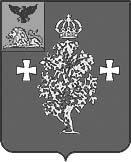 Управление образования администрации Борисовского районаОтдел оценки качества образованияАналитическая справкао результатах мониторинга компьютерной грамотности воспитанников дошкольныхучреждений Борисовского района в 2017 - 2018 учебном годуБорисовка, 2018ВведениеИспользование компьютеров в образовании уже давно стало повсеместным явлением. Система образования – одна из наиболее бурно развивающихся, поскольку «информационное общество» требует по-новому образованных людей.В общеобразовательной школе компьютеры появились относительно недавно, они быстро завоевали популярность и широко используются не только в школе, но и в детских дошкольных учреждениях.В последние годы всё больше становится личных владельцев персональных компьютеров, и многие семьи используют компьютерные программы не только для развлечения, но и для образования своих детей. Разработано немало интересных и полезных компьютерных игр развивающего и обучающего характера для малышей, методик их применения в детских садах.Психологическая готовность к жизни в информационном обществе, начальная компьютерная грамотность, культура использования  персонального компьютера как средства решения задач деятельности становятся сейчас необходимыми каждому человеку независимо от профессии.Всё это предъявляет качественно новые требования и к дошкольному воспитанию - первому звену непрерывного образования, одна из главных задач которого - заложить потенциал обогащенного развития личности ребенка.Важным условием такого обновления является использование новых информационных технологий (НИТ). НИТ в дошкольном  образовании в органическом сочетании с традиционными средствами воспитания входят в жизнь уже в дошкольном детстве, повышая качество воспитания, способствуя развитию ребенка, как творческой личности. Каждый человек должен освоить в процессе непрерывного образования не только традиционные, но и новейшие средства для осуществления своей деятельности.Процесс овладения компьютерной грамотностью и НИТ требует учета человеческого фактора. Ведь раннее детство – не только источник человеческой одаренности, но и период душевной ранимости, психической уязвимости. Поэтому вносить что то новое в жизнь детей дошкольного возраста всегда следует с особой осторожностью «Помоги, но не навреди!» – принцип, которому  нужно следовать, внедряя НИТ в обучение детей.Весьма актуальным на сегодняшний день является и тот факт, что в современной дидактике компьютер рассматривается двусторонне: как средство обучения и как объект изучения. Наиболее часто ограничиваются первым направлением: компьютер используется как средство обучения различным игровым и обучающим программам. Однако полноценное влияние компьютер как принципиально новое техническое устройство может оказать на развитие ребенка лишь в том случае, если учитываются оба направления. Тогда компьютер становится инструментом познания окружающей действительности.Компьютер как объект изучения расширяет границы в области подготовки ребенка к школе. Круг необходимых ему знаний и умений определяется только необходимостью использования компьютера в качестве средства интеллектуальной деятельности (соответствующей уровню развития ребенка-дошкольника).В соответствии с приказом управления образования администрации Борисовского района № 542 «О проведении мониторинга компьютерной грамотности воспитанников дошкольных учреждений Борисовского района» от 10 августа 2018 года в целях определения компьютерной грамотности воспитанников  дошкольных образовательных учреждений Борисовского района и формирования здорового образа жизни с 13 августа по 01 сентября был проведен мониторинг компьютерной грамотности воспитанников, во всех дошкольных образовательных учреждениях и дошкольных группах общеобразовательных учреждений.Результаты мониторинговых исследований по компьютерной грамотности воспитанников дошкольныхучреждений Борисовского районаВ современном мире ребенок практически с рождения видит вокруг себя различные технические устройства, они очень привлекают ребенка. Общество живет в мире постоянного умножения потоков информации, постоянного изобретения устройств для обработки этой информации. Компьютер, планшет, телефон становится развивающим средством самостоятельной деятельности ребенка. Информатика должна входить в жизнь ребенка через его игру, конструирование, художественную и другие виды деятельности. В мониторинговом исследовании приняли участие 697 воспитпнника.Каждой группе воспитанников и их родителям (законным предстовителям) были заданы одинаковые вопросы анкеты, на большинство из которых нужно было дать либо положительный либо отрицательный ответ. В результате анкетирования были получены следующие результаты:	- количество воспитанников имеющие планшет в возрасте от 3 до 5 лет составлеяет 137 человека (47,1%), а возрастной группе старше 5 лет – 170 (52,9%); - количество воспитанников имеющие компьютер в младшей возрастной группе – 198 человека (61,94%), а в старшей группе – 236 (74,59%);-   количество воспитанников имеющие телефон (смартфон) в возрасте от 3 до 5 лет составлеяет 96 человека (34,22%), а возрастной группе старше 5 лет – 89 (34,38%); - количество воспитанников умеющие играть в игры на планшете в младшей возрастной группе – 125 человек (49,03%), а в старшей группе – 217 (74,73%);- количество воспитанников умеющие играть в игры на компьютере в возрасте от 3 до 5 лет составлеяет 128 человек (39,39%), а возрастной группе старше 5 лет – 156 (50,62%); - количество воспитанников умеющие играть в игры на телефоне в младшей возрастной группе – 153 человека (45,4%), а в старшей группе – 223 (75,34%);- количество воспитанников имеющие доступ к сети Интернет в возрасте от 3 до 5 лет составлеяет 187 человек (65,56%), а возрастной группе старше 5 лет – 126 (42,57%); - количество воспитанников умеющие пользоваться поисковыми системами сети Интернет в младшей возрастной группе – 26 человек (7,72%),  а в старшей группе – 43 (14,53%);- сколько времени в среднем ребенок проводит за компьютером, планшетом в возрасте от 3 до 5 лет – 40 минут, а возрастной группе старше 5 лет – 54 минуты.Рекомендации:Инспектору управление образования администрации Борисовского района (Рубан О. В.):- проанализировать результаты мониторингового исследования до 30.09.2018 года;- довести информацию о результатах мониторингового исследования до сведения руководителей дошкольных образовательных учреждений 
и общеобразовательных учреждений до 04.10.2018 года.Руководителям образовательных учреждений:- проанализировать результаты мониторингового исследования, до 01.11.2018 года.